【附件1】学校门户申报材料——由于学校按照讲座来进行申报管理，敬请将论坛基本信息对应填入系统即可。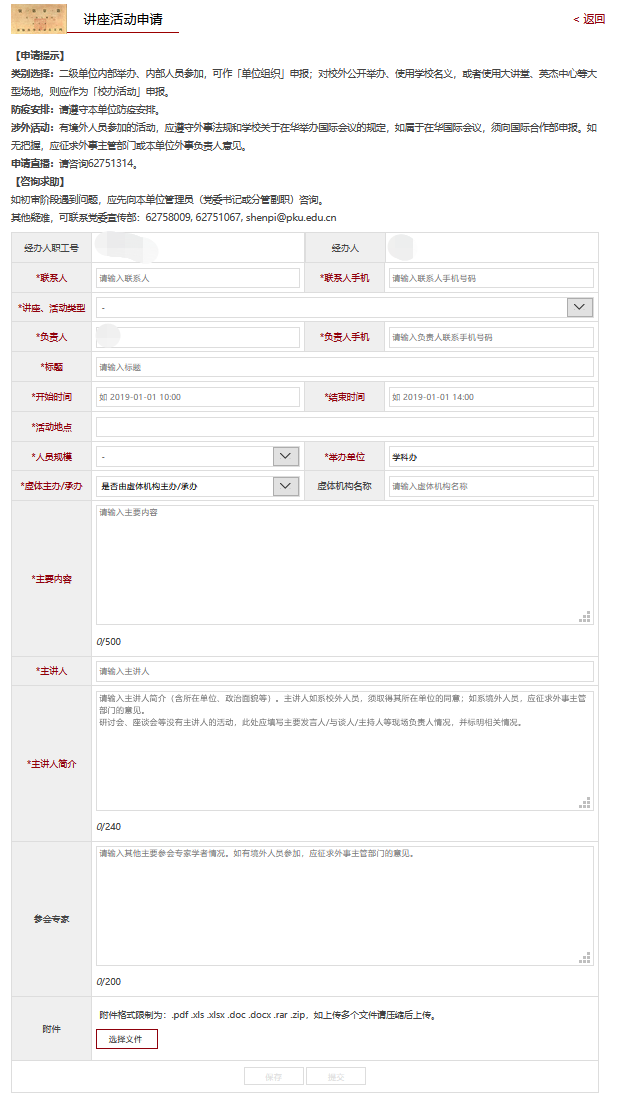 